Atividade de Inglês- 4º anoCatanduvas, November 23rd 2020Today is MondayHolidays – ComemoraçõesATIVIDADE 1 – Leia as descrições de algumas datas comemorativas americanas. Em seguida, escreva abaixo o nome da celebração descrita.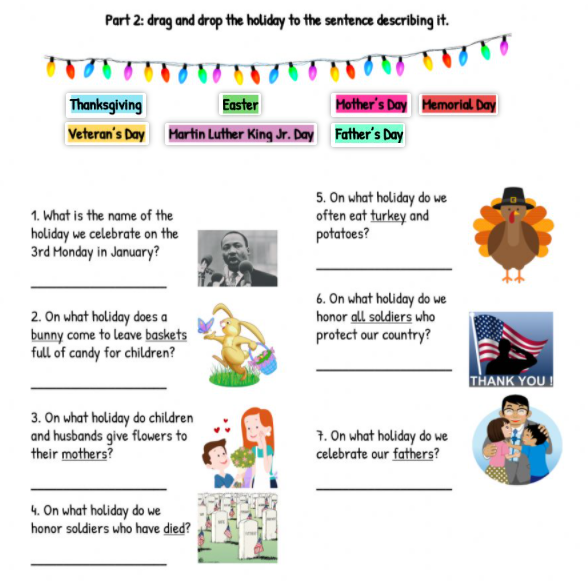 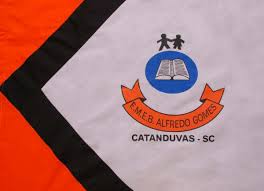 ESCOLA MUNICIPAL DE EDUCAÇÃO BÁSICA ALFREDO GOMES.DIRETORA: IVÂNIA NORA.ASSESSORA PEDAGÓGICA: SIMONE ANDRÉA CARL.ASSESSORA TÉCNICA ADM.: TANIA N. DE ÁVILA.PROFESSOR: JAQUELINE DEMARTINI DISCIPLINA: LÍNGUA INGLESACATANDUVAS – SCANO 2020 - TURMA 4º ANO